Thursday 30 November 2023Dear Parent / Guardian

Year 4 will be visiting St Augustine’s Church as part of our RE learning. The classes will be split in two groups and will go on either Tuesday 5 or Thursday 7 December.
Please make sure your child wears their school uniform, sensible shoes and a coat with a hood as well as a hat, scarf and gloves as we will be walking to and from the church.

All children will be back in time for their school lunch.

If you have any questions regarding the visit, please see your child’s class teacher.

Yours sincerely 

Year 4 Team
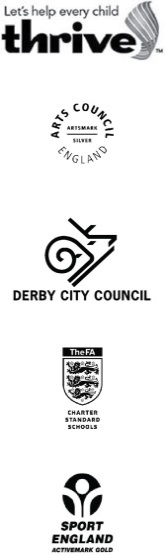 